Žal je pred nami nov teden na daljavo. Malo že naveličani, malo utrujeni, malo že siti vsega, pa vendarle obogateni z novimi izkušnjami in znanji gremo naprej. Četudi nam že zmanjkuje motivacije, sem prepričana, da bomo skupaj zmogli. Hvala vam, za sodelovanje in podporo!6.4.2020ODSTOTKI IN PROMILI (napiši naslov z zvezek)Iz učbenika na strani 174  preberi začetno zgodbo in z razumevanje preberi rešitev na vprašanje Kateri razredi so uspešnejši po deležu odličnih učencev.Prepiši definicijo Procenti % in Promili ‰ v zvezek.Ulomke z imenovalcem 100 lahko za lažjo primerjavo delež (števec) izrazimo z odstotki. Zapiši v zvezek: 80 % 80 %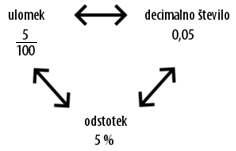 Zapomni si: celota predstavlja 100 %Iz učbenika na strani 176 s pomočjo rešenih primerov pojasni pomen zapisanih trditev in izrazi deleže sestavnih delov jajca (reši v zvezek).Za lažje razumevanje si oglej spodnje posnetke:https://astra.si/kaj-pomeni-procent-1/https://astra.si/kaj-pomeni-procent-2/https://astra.si/stevilo-kot-decimalka-procent-in-ulomek-1/https://astra.si/pretvorba-decimalnega-stevila-v-procente-1/Domača naloga: učbenik stran 176 naloga 1, 2, 3 in 4 .7.4.2020
RAČUNANJE ODSTOTKOV (napiši naslov v zvezek)Koliko je 20 % od 100 €?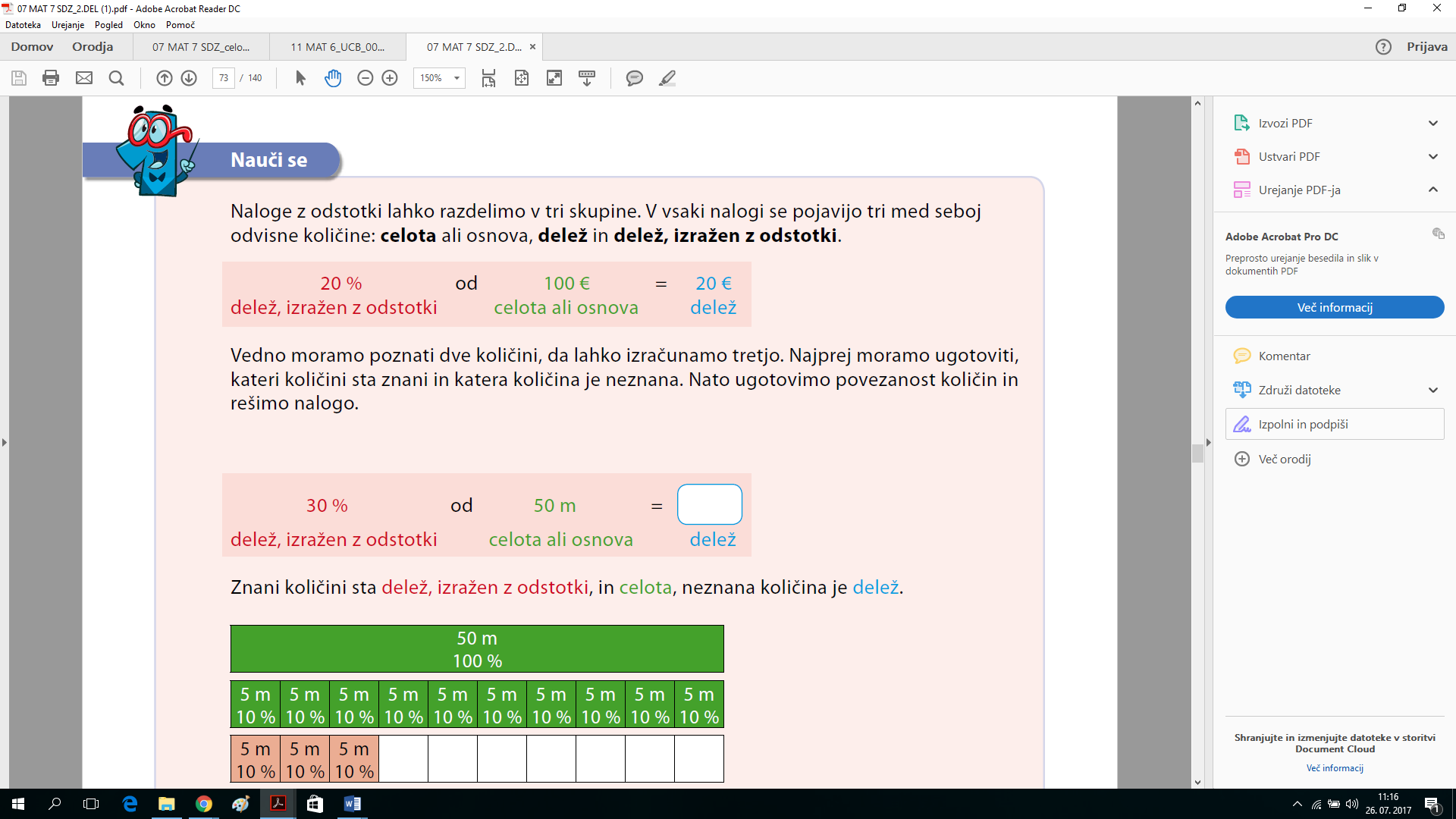 Danes se bomo naučili izračunati, kolikšen je delež, če poznamo delež, izražen z odstotki, in celoto.Iz učbenika na strani 178  preberi začetno zgodbo in z razumevanje preberi rešitev na vprašanje Za koliko % se je Mateji povečala telesna teža.Oglej si oba načina reševanja (računanje z ulomkom, s sklepanjem)  in poskusi sam rešiti v zvezek.Iz učbenika na strani 178 s pomočjo rešena primera zapiši delež navedenih količin in izračunaj deleže učencev 7. razreda (reši v zvezek).Domača naloga: učbenik stran 179 naloga 1, 2, 3 in 4 .8.4.2020PONAVLJANJE IN UTRJEVANJERešuj naloge iz učbenika stran 180 naloge 7-14.Ne pozabi: če imaš težave pri razumevanju ali pri reševanju nalog, sem ti na voljo, samo piši mi!